Asociácia zamestnávateľských zväzov a združení SR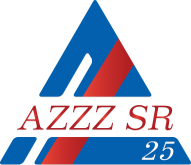 Materiály na rokovanie HSR SR  Dňa18. augusta 2016									č. 26)Stanoviskok Návrhu zákona, ktorým sa mení a dopĺňa zákon č. 563/2009 Z. z. o správe daní (daňový poriadok) a o zmene a doplnení niektorých zákonov v znení neskorších predpisov.Všeobecne k návrhu:Ministerstvo financií Slovenskej republiky predkladá návrh zákona, ktorým  sa mení a  dopĺňa zákon č. 563/2009 Z. z. o správe daní (daňový poriadok) a o zmene a doplnení niektorých zákonov v znení neskorších predpisov a ktorým sa menia a dopĺňajú niektoré zákony v zmysle plánu legislatívnych úloh vlády SR a nadväzne na plnenie aktualizovaného akčného plánu boja proti daňovým podvodom. S cieľom zefektívniť inštitút predbežného opatrenia, nástroja na potláčanie daňových podvodov, sa upravuje ustanovenie s dôrazom na jeho rýchle vydanie a prípadné následné vymáhanie v exekučnom konaní. Upravuje sa vytýkacie konanie tak, aby správca dane mohol z úradnej moci odstrániť nedostatky podaného daňového priznania, ktoré nemajú vplyv na výšku dane, ak má správca dane k dispozícii potrebné údaje na ich odstránenie. V prípade neodstránenia nedostatkov, ktoré majú vplyv na výšku dane alebo uplatnený nárok, správca dane môže vyrubiť daň skráteným konaním – vyrubovacím rozkazom.Nadväzne na to sa zavádza inštitút skráteného vyrubovacieho konania ako ďalší spôsob vyrubenia dane, aby sa zabezpečilo pružnejšie vyrubenie dane na základe skutočností a dôkazov, ktoré získal v daňovom konaní alebo pri svojej činnosti. Daňový subjekt však bude mať možnosť podať proti vyrubovaciemu rozkazu odpor, ktorým sa iniciuje štandardný proces vyrubenia dane.Z dôvodu zefektívnenia výkonu daňovej exekúcie prikázaním pohľadávky z účtu vedeného v banke sa medzi daňovými exekútormi a bankami zavedie elektronická komunikácia, ktorej podmienky budú upravené dohodou uzavretou medzi Finančným riaditeľstvom SR a záujmovým združením bánk.V prípade žiadosti o odklad alebo splátky dane nebude nutné zabezpečiť záložným právom dlžnú  sumu, ktorej výška neprevýši 3000 eur.Predkladaným  návrhom zákona sa tiež upravujú niektoré ustanovenia daňového poriadku na základe poznatkov z praxe tak, aby sa zefektívnila správa daní. Návrh zákona nie je predmetom vnútrokomunitárneho pripomienkového konania. Dopady návrhu zákona na rozpočet verejnej správy, na podnikateľské prostredie, na sociálne prostredie, vplyv na životné prostredie a vplyv na informatizáciu spoločnosti a na služby verejnej správy pre občana sú uvedené v doložke vybraných vplyvov.Predložený návrh zákona je v súlade s Ústavou Slovenskej republiky, inými zákonmi a všeobecne záväznými právnymi predpismi, ako aj s medzinárodnými zmluvami, ktorými je Slovenská republika viazaná.Účinnosť zákona sa navrhuje 1. januára 2017.K návrhu zákona bolo prostredníctvom portálu Slov-Lex uskutočnené medzirezortné pripomienkové konanie s povinne pripomienkujúcimi subjektmi a ostatnými subjektmi, ktorých sa problematika návrhu zákona týka. Výsledky pripomienkového konania sú uvedené vo vyhodnotení pripomienkového konania.Na rokovanie vlády SR sa materiál predkladá s rozpormi.Stanovisko AZZZ SR :K preloženému materiálu neuplatňujeme pripomienky.V súvislosti s prerokúvaním „balíka daňových zákonov“, dovoľujeme si predložiť podnet na spracovanie „Návrhu na zmenu zákona o spotrebnej dani z elektriny, uhlia a zemného plynu“Záver :AZZZ SR berie predložený materiál na vedomie. Dlhodobo nie sú v zákone riešené prípady, kedy zahraničná osoba na území SR nakupuje a predáva zemný plyn na rôznych úrovniach, prípadne  nakupuje zemný plyn len na účely jeho ďalšieho predaja inej  osobe. Nie je zrejmé, aké postavenie má mať zahraničná osoba, či je potrebná jej registrácia za platiteľa dane, ale najmä to, ako má postupovať platiteľ dane, ktorý takejto zahraničnej osobe dodáva zemný plyn na území SR.Od roku 2007, kedy nadobudol zákon o spotrebnej dani z elektriny, uhlia a zemného plynu účinnosť,  prešiel obchod so zemným plynom mnohými zmenami, pričom na žiadne z nich zákon nereagoval. Rovnako vyjadrenia predstaviteľov colnej správy aj Finančného riaditeľstva SR sú v tejto oblasti často protichodné a nejednoznačné, meniace sa v čase, hoci zákon nezaznamenal žiadne zmeny.Spoločnosť eustream trvá na tom, aby znenie zákona o spotrebnej dani z elektriny, uhlia a zemného plynu dávalo dodávateľom zemného plynu jednoznačný návod na to, ako a či uplatniť spotrebnú  daň na dodávku zemného plynu pre zahraničnú osobu bez toho, aby dodávateľ musel a mal skúmať, ako s touto dodávkou zahraničná osoba naloží. Nie je v kompetencii spoločnosti, ktorá predáva zemný plyn zahraničnej  osobe, aby táto skúmala, čo sa so zemným plynom následne udeje, či bude zahraničnou osobou predaný, vyvezený, spotrebovaný a pod.Súčasné znenie ustanovenia  § 33 ods. 5 zákona o spotrebnej dani z elektriny, uhlia a zemného plynu  je nanajvýš nedostatočné a neaplikovateľné v praxi.Spoločnosť eustream je pripravená poskytnúť maximálnu súčinnosť pri príprave novely zákona.